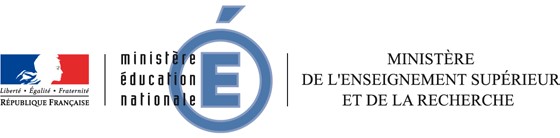 Réclamation auprès du médiateur de l’Éducation nationale et de l’Enseignement supérieur Réclamation d’un personnel (personnel enseignant, ingénieur, administratif, technique, ouvrier, de santé, des bibliothèques et des musées) Les réclamations adressées au médiateur font l’objet d’un traitement automatisé de données à caractère personnel déclaré  (récépissé n° 1044041) auprès de la CNIL conformément à la loi n° 78-17 du 6 janvier 1978 modifiée ; le droit d’accès et de rectification prévu par la loi s’exerce à l'adresse du médiateur de l'Éducation nationale et de l'Enseignement supérieur ou à l'adresse du médiateur académique compétent territorialement. (1) : à cocher le cas échéant A adresser avec les pièces jointes, le cas échéant, au médiateur académique compétent territorialement - mediateur@ac-reunion.frDEMANDEUR Nom : ………………………………………………………………………………………………………. Prénom :…………………………………………………………………………………………………….. Corps : ……………………………………………………………………………………………………… Grade et discipline (si enseignant) :………………………………………………………………………… Adresse :…………………………………………………………………………………………………….. ………………………………………………………………………………………………………………. Code postal : ……………..  Ville…………………………………………………………………………… Tél. : …………………….…  Fax : ………………………  Courriel : ……………………………..……... Situation administrative :   Activité : …. (1) - Détachement: …. (1) – Congé de maladie: …. (1) –                       Retraité:  …. (1) – Mis à disposition: …. (1) -   Autre :.………………………………….… Lieu d’exercice des fonctions: Etablissement scolaire  …. (1)-Etablissement d’enseignement supérieur …. (1)                                                   Services déconcentrés  …. (1) Administration centrale  …. (1)                                                  Autre : ……………………………………………………….         Nom du service ou de l’établissement : ………………………………………………………….……...…          Adresse: …………………………………………………………………………………………………….      Code postal : …..…………  Ville………………………………………………………………………….. Nom : ………………………………………………………………………………………………………. Prénom :…………………………………………………………………………………………………….. Corps : ……………………………………………………………………………………………………… Grade et discipline (si enseignant) :………………………………………………………………………… Adresse :…………………………………………………………………………………………………….. ………………………………………………………………………………………………………………. Code postal : ……………..  Ville…………………………………………………………………………… Tél. : …………………….…  Fax : ………………………  Courriel : ……………………………..……... Situation administrative :   Activité : …. (1) - Détachement: …. (1) – Congé de maladie: …. (1) –                       Retraité:  …. (1) – Mis à disposition: …. (1) -   Autre :.………………………………….… Lieu d’exercice des fonctions: Etablissement scolaire  …. (1)-Etablissement d’enseignement supérieur …. (1)                                                   Services déconcentrés  …. (1) Administration centrale  …. (1)                                                  Autre : ……………………………………………………….         Nom du service ou de l’établissement : ………………………………………………………….……...…          Adresse: …………………………………………………………………………………………………….      Code postal : …..…………  Ville………………………………………………………………………….. Nom : ………………………………………………………………………………………………………. Prénom :…………………………………………………………………………………………………….. Corps : ……………………………………………………………………………………………………… Grade et discipline (si enseignant) :………………………………………………………………………… Adresse :…………………………………………………………………………………………………….. ………………………………………………………………………………………………………………. Code postal : ……………..  Ville…………………………………………………………………………… Tél. : …………………….…  Fax : ………………………  Courriel : ……………………………..……... Situation administrative :   Activité : …. (1) - Détachement: …. (1) – Congé de maladie: …. (1) –                       Retraité:  …. (1) – Mis à disposition: …. (1) -   Autre :.………………………………….… Lieu d’exercice des fonctions: Etablissement scolaire  …. (1)-Etablissement d’enseignement supérieur …. (1)                                                   Services déconcentrés  …. (1) Administration centrale  …. (1)                                                  Autre : ……………………………………………………….         Nom du service ou de l’établissement : ………………………………………………………….……...…          Adresse: …………………………………………………………………………………………………….      Code postal : …..…………  Ville………………………………………………………………………….. Nom : ………………………………………………………………………………………………………. Prénom :…………………………………………………………………………………………………….. Corps : ……………………………………………………………………………………………………… Grade et discipline (si enseignant) :………………………………………………………………………… Adresse :…………………………………………………………………………………………………….. ………………………………………………………………………………………………………………. Code postal : ……………..  Ville…………………………………………………………………………… Tél. : …………………….…  Fax : ………………………  Courriel : ……………………………..……... Situation administrative :   Activité : …. (1) - Détachement: …. (1) – Congé de maladie: …. (1) –                       Retraité:  …. (1) – Mis à disposition: …. (1) -   Autre :.………………………………….… Lieu d’exercice des fonctions: Etablissement scolaire  …. (1)-Etablissement d’enseignement supérieur …. (1)                                                   Services déconcentrés  …. (1) Administration centrale  …. (1)                                                  Autre : ……………………………………………………….         Nom du service ou de l’établissement : ………………………………………………………….……...…          Adresse: …………………………………………………………………………………………………….      Code postal : …..…………  Ville………………………………………………………………………….. Nom : ………………………………………………………………………………………………………. Prénom :…………………………………………………………………………………………………….. Corps : ……………………………………………………………………………………………………… Grade et discipline (si enseignant) :………………………………………………………………………… Adresse :…………………………………………………………………………………………………….. ………………………………………………………………………………………………………………. Code postal : ……………..  Ville…………………………………………………………………………… Tél. : …………………….…  Fax : ………………………  Courriel : ……………………………..……... Situation administrative :   Activité : …. (1) - Détachement: …. (1) – Congé de maladie: …. (1) –                       Retraité:  …. (1) – Mis à disposition: …. (1) -   Autre :.………………………………….… Lieu d’exercice des fonctions: Etablissement scolaire  …. (1)-Etablissement d’enseignement supérieur …. (1)                                                   Services déconcentrés  …. (1) Administration centrale  …. (1)                                                  Autre : ……………………………………………………….         Nom du service ou de l’établissement : ………………………………………………………….……...…          Adresse: …………………………………………………………………………………………………….      Code postal : …..…………  Ville………………………………………………………………………….. AUTORITE DONT LA DECISION EST CONTESTEE Directeur d’école :           Principal ou proviseur :   Président d’université :   …. (1)                        Inspecteur d’académie :  (1)                        Recteur :                         .  (1)                       Ministre :              .         Autre : ………………………………………………………………………………………………………. …. (1)    (1)   . (1)   AUTORITE DONT LA DECISION EST CONTESTEE Directeur d’école :           Principal ou proviseur :   Président d’université :   …. (1)                        Inspecteur d’académie :  (1)                        Recteur :                         .  (1)                       Ministre :              .         Autre : ………………………………………………………………………………………………………. …. (1)    (1)   . (1)   AUTORITE DONT LA DECISION EST CONTESTEE Directeur d’école :           Principal ou proviseur :   Président d’université :    … (1)                        Inspecteur d’académie :  (1)                        Recteur :                         .  (1)                       Ministre :              .         Autre : ……………………………………………………………………………………………………….  … (1)    (1)   . (1)   AUTORITE DONT LA DECISION EST CONTESTEE Directeur d’école :           Principal ou proviseur :   Président d’université :    (1)                        Inspecteur d’académie :  (1)                        Recteur :                         .  (1)                       Ministre :              .         Autre : ……………………………………………………………………………………………………….  (1)    (1)   . (1)   DECISION CONTESTEE Date de la décision contestée : .…/.…/……..     Domaine de la décision contestée : Recrutement …. (1)  Mutation-affectation …. (1)  Pension-retraite …. (1)                                                          Examens et concours …. (1)  Déroulement de carrière …. (1)                                                           Questions sociales et financières …. (1)  Organisation du travail …. (1)                                                           Handicap …. (1) Autre domaine : ……………………..…………………. Décision contestée :…………………………………………………………………………………………… ………………………………………………………………………………………………………………… ………………………………………………………………………………………………………………… ………………………………………………………………………………………………………………… …………………………………………………………………………………………………………………    Date de la décision contestée : .…/.…/……..     Domaine de la décision contestée : Recrutement …. (1)  Mutation-affectation …. (1)  Pension-retraite …. (1)                                                          Examens et concours …. (1)  Déroulement de carrière …. (1)                                                           Questions sociales et financières …. (1)  Organisation du travail …. (1)                                                           Handicap …. (1) Autre domaine : ……………………..…………………. Décision contestée :…………………………………………………………………………………………… ………………………………………………………………………………………………………………… ………………………………………………………………………………………………………………… ………………………………………………………………………………………………………………… …………………………………………………………………………………………………………………    Date de la décision contestée : .…/.…/……..     Domaine de la décision contestée : Recrutement …. (1)  Mutation-affectation …. (1)  Pension-retraite …. (1)                                                          Examens et concours …. (1)  Déroulement de carrière …. (1)                                                           Questions sociales et financières …. (1)  Organisation du travail …. (1)                                                           Handicap …. (1) Autre domaine : ……………………..…………………. Décision contestée :…………………………………………………………………………………………… ………………………………………………………………………………………………………………… ………………………………………………………………………………………………………………… ………………………………………………………………………………………………………………… …………………………………………………………………………………………………………………    Date de la décision contestée : .…/.…/……..     Domaine de la décision contestée : Recrutement …. (1)  Mutation-affectation …. (1)  Pension-retraite …. (1)                                                          Examens et concours …. (1)  Déroulement de carrière …. (1)                                                           Questions sociales et financières …. (1)  Organisation du travail …. (1)                                                           Handicap …. (1) Autre domaine : ……………………..…………………. Décision contestée :…………………………………………………………………………………………… ………………………………………………………………………………………………………………… ………………………………………………………………………………………………………………… ………………………………………………………………………………………………………………… …………………………………………………………………………………………………………………    Date de la décision contestée : .…/.…/……..     Domaine de la décision contestée : Recrutement …. (1)  Mutation-affectation …. (1)  Pension-retraite …. (1)                                                          Examens et concours …. (1)  Déroulement de carrière …. (1)                                                           Questions sociales et financières …. (1)  Organisation du travail …. (1)                                                           Handicap …. (1) Autre domaine : ……………………..…………………. Décision contestée :…………………………………………………………………………………………… ………………………………………………………………………………………………………………… ………………………………………………………………………………………………………………… ………………………………………………………………………………………………………………… …………………………………………………………………………………………………………………    DEMARCHES PREALABLES Un recours auprès de l’autorité qui a pris la décision a été présenté le : .…/……/……  Résultat : REJET …. (1) le : .…/……/……                  PAS DE REPONSE …. (1) Un recours devant un tribunal a été intenté contre la décision contestée :   NON     …. (1)                                                                                                                            OUI      …. (1)     Date : .…/.…/…… Résultat : ………………….……………………………………………………………..………. Un recours auprès de l’autorité qui a pris la décision a été présenté le : .…/……/……  Résultat : REJET …. (1) le : .…/……/……                  PAS DE REPONSE …. (1) Un recours devant un tribunal a été intenté contre la décision contestée :   NON     …. (1)                                                                                                                            OUI      …. (1)     Date : .…/.…/…… Résultat : ………………….……………………………………………………………..………. Un recours auprès de l’autorité qui a pris la décision a été présenté le : .…/……/……  Résultat : REJET …. (1) le : .…/……/……                  PAS DE REPONSE …. (1) Un recours devant un tribunal a été intenté contre la décision contestée :   NON     …. (1)                                                                                                                            OUI      …. (1)     Date : .…/.…/…… Résultat : ………………….……………………………………………………………..………. Un recours auprès de l’autorité qui a pris la décision a été présenté le : .…/……/……  Résultat : REJET …. (1) le : .…/……/……                  PAS DE REPONSE …. (1) Un recours devant un tribunal a été intenté contre la décision contestée :   NON     …. (1)                                                                                                                            OUI      …. (1)     Date : .…/.…/…… Résultat : ………………….……………………………………………………………..………. Un recours auprès de l’autorité qui a pris la décision a été présenté le : .…/……/……  Résultat : REJET …. (1) le : .…/……/……                  PAS DE REPONSE …. (1) Un recours devant un tribunal a été intenté contre la décision contestée :   NON     …. (1)                                                                                                                            OUI      …. (1)     Date : .…/.…/…… Résultat : ………………….……………………………………………………………..………. Si nécessaire, expliquer les raisons pour lesquelles vous contestez la décision (à compléter éventuellement sur une feuille annexée) …………………………………………………………………………………………………………………….    …………………………………………………………………………………………………………………….    …………………………………………………………………………………………………………………….    …………………………………………………………………………………………………………………….    …………………………………………………………………………………………………………………….    …………………………………………………………………………………………………………………….    …………………………………………………………………………………………………………………….    …………………………………………………………………………………………………………………….    …………………………………………………………………………………………………………………….    …………………………………………………………………………………………………………………….    ………………………………………………………………………………………………………………….. …………………………………………………………………………………………………………………….    …………………………………………………………………………………………………………………….    …………………………………………………………………………………………………………………….    …………………………………………………………………………………………………………………….    …………………………………………………………………………………………………………………….    …………………………………………………………………………………………………………………….    …………………………………………………………………………………………………………………….    …………………………………………………………………………………………………………………….    …………………………………………………………………………………………………………………….    …………………………………………………………………………………………………………………….    ………………………………………………………………………………………………………………….. …………………………………………………………………………………………………………………….    …………………………………………………………………………………………………………………….    …………………………………………………………………………………………………………………….    …………………………………………………………………………………………………………………….    …………………………………………………………………………………………………………………….    …………………………………………………………………………………………………………………….    …………………………………………………………………………………………………………………….    …………………………………………………………………………………………………………………….    …………………………………………………………………………………………………………………….    …………………………………………………………………………………………………………………….    ………………………………………………………………………………………………………………….. …………………………………………………………………………………………………………………….    …………………………………………………………………………………………………………………….    …………………………………………………………………………………………………………………….    …………………………………………………………………………………………………………………….    …………………………………………………………………………………………………………………….    …………………………………………………………………………………………………………………….    …………………………………………………………………………………………………………………….    …………………………………………………………………………………………………………………….    …………………………………………………………………………………………………………………….    …………………………………………………………………………………………………………………….    ………………………………………………………………………………………………………………….. …………………………………………………………………………………………………………………….    …………………………………………………………………………………………………………………….    …………………………………………………………………………………………………………………….    …………………………………………………………………………………………………………………….    …………………………………………………………………………………………………………………….    …………………………………………………………………………………………………………………….    …………………………………………………………………………………………………………………….    …………………………………………………………………………………………………………………….    …………………………………………………………………………………………………………………….    …………………………………………………………………………………………………………………….    ………………………………………………………………………………………………………………….. TEXTES APPLICABLES (facultatif) …………………………………………………………………………………………………………………… ……………………………………………………………………………………………………………………  …………………………………………………………………………………………………………………… …………………………………………………………………………………………………………………… …………………………………………………………………………………………………………………… …………………………………………………………………………………………………………………… ……………………………………………………………………………………………………………………  …………………………………………………………………………………………………………………… …………………………………………………………………………………………………………………… …………………………………………………………………………………………………………………… …………………………………………………………………………………………………………………… ……………………………………………………………………………………………………………………  …………………………………………………………………………………………………………………… …………………………………………………………………………………………………………………… …………………………………………………………………………………………………………………… …………………………………………………………………………………………………………………… ……………………………………………………………………………………………………………………  …………………………………………………………………………………………………………………… …………………………………………………………………………………………………………………… …………………………………………………………………………………………………………………… …………………………………………………………………………………………………………………… ……………………………………………………………………………………………………………………  …………………………………………………………………………………………………………………… …………………………………………………………………………………………………………………… …………………………………………………………………………………………………………………… PIECES JOINTES Liste des pièces jointes : …………………………………………………………………………………………                                         …………………………………………………………………………………………                                         …………………………………………………………………………………………                                         …………………………………………………………………………………………                                        ………………………………………………………………………………………….                                       ………………………………………………………………………………………….. Liste des pièces jointes : …………………………………………………………………………………………                                         …………………………………………………………………………………………                                         …………………………………………………………………………………………                                         …………………………………………………………………………………………                                        ………………………………………………………………………………………….                                       ………………………………………………………………………………………….. Liste des pièces jointes : …………………………………………………………………………………………                                         …………………………………………………………………………………………                                         …………………………………………………………………………………………                                         …………………………………………………………………………………………                                        ………………………………………………………………………………………….                                       ………………………………………………………………………………………….. Liste des pièces jointes : …………………………………………………………………………………………                                         …………………………………………………………………………………………                                         …………………………………………………………………………………………                                         …………………………………………………………………………………………                                        ………………………………………………………………………………………….                                       ………………………………………………………………………………………….. Liste des pièces jointes : …………………………………………………………………………………………                                         …………………………………………………………………………………………                                         …………………………………………………………………………………………                                         …………………………………………………………………………………………                                        ………………………………………………………………………………………….                                       …………………………………………………………………………………………..  	Fait le..…./……/……    à …………………………….SIGNATURE : .  	Fait le..…./……/……    à …………………………….SIGNATURE : .  	Fait le..…./……/……    à …………………………….SIGNATURE : .  	Fait le..…./……/……    à …………………………….SIGNATURE : .  	Fait le..…./……/……    à …………………………….SIGNATURE : .  	Fait le..…./……/……    à …………………………….SIGNATURE : . 